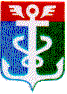 РОССИЙСКАЯ ФЕДЕРАЦИЯПРИМОРСКИЙ КРАЙКОНТРОЛЬНО-СЧЕТНАЯ ПАЛАТА
 НАХОДКИНСКОГО ГОРОДСКОГО ОКРУГА692900. Приморский край, г. Находка, Находкинский пр-т,14тел.(4236) 69-22-91 факс (4236) 74-79-26 E-mail: ksp@ksp-nakhodka.ruЗАКЛЮЧЕНИЕна проект постановления администрации Находкинского городского округа«О внесении изменений в муниципальную программу «Развитие жилищно- коммунального хозяйства и создание комфортной среды обитания населения в НГО» на 2015 – 2017 годы» (утверждена постановлением администрации Находкинского городского округа от 29.08.2014 года №1606)  15  июня 2016 года			                                                    г. НаходкаЗаключение Контрольно-счетной палаты Находкинского городского округа (далее КСП НГО) на проект постановления администрации Находкинского городского округа «О внесении изменений в муниципальную программу «Развитие жилищно- коммунального хозяйства и создание комфортной среды обитания населения в НГО» на 2015 – 2017 годы (далее – проект постановления, проект) подготовлено в соответствии с Бюджетным кодексом Российской Федерации (далее – Бюджетный кодекс, БК РФ), Решением о бюджетном процессе в Находкинском городском округе  от 30.10.2013г. № 265-НПА (далее – Решение о бюджетном процессе), Решением о Контрольно-счетной палате Находкинского городского от 30.10.2013г № 264-НПА.Настоящее Заключение на  изменения  (проект постановления администрации НГО)  в  указанную муниципальную программу, подготовлено председателем КСП НГО Гончарук Т.А. на основании обращения заместителя главы администрации  Находкинского городского округа от 05.05.2016 года № 1-31-1035  и  распоряжения председателя Контрольно-счетной палаты НГО от  10.05.2016 года № 35-Р.При подготовке настоящего заключения дополнительно использованы следующие нормативные документы: Федеральный закон от 06.10.2003 № 131-ФЗ "Об общих принципах организации местного самоуправления в Российской Федерации" (далее - Федеральный закон № 131-ФЗ);  ст. 35,48 Устава Находкинского городского округа; постановление администрации Находкинского городского округа  от 28.09.2015 года № 1316 «О порядке принятия решений о разработке, формировании и реализации муниципальных программ в НГО» (далее – Порядок принятия решений о разработке, формирования и  реализации муниципальных программ).Целью внесения изменений в   указанную Программу (подготовка проекта постановления) является:  -  перераспределение бюджетных ассигнований, утвержденных на выполнение муниципальной программы путем внесения изменений   в подпрограммы. Ответственным исполнителем муниципальной программы является   управление жилищнго –коммунального хозяйства администрации Находкинского городского округа, соисполнителем – управление  благоустройства администрации Находкинского городского округа.                               Рассмотрев проект постановления администрации Находкинского городского округа «О внесении изменений в муниципальную программу «Развитие жилищно- коммунального хозяйства и создание комфортной среды обитания населения в НГО» на 2015 – 2017 годы»), Контрольно-счетная палата отмечает:1. При  внесении изменений в программу, в части изменения бюджетных ассигнований, проект  постановления не содержит сведений о их  влиянии на показатели (индикаторы) и  ожидаемые конечных результаты реализациимуниципальной Программы.2. Согласно пунктам 3.3.2.2,  3.3.2.3  и 3.3.2.4. Порядка принятия решений о разработке, формирования и  реализации муниципальных программ и проведения оценки эффективности реализации муниципальных программ в  Находкинском городском округе, утвержденного постановлением администрации НГО от 28.09.2015 №1316, текстовая часть муниципальной программы должна содержать развернутые формулировки целей и задач муниципальной программы, а также целевые индикаторы, характеризующие достижение целей, и показатели, характеризующие решение задач. Не все задачи, сформулированные в Программе, увязаны с целевыми индикаторами (показателями), что может привести к невозможности их проверки и подтверждения их выполнения. В рамках экспертизы предоставленного  проекта постановления  администрации НГО, Контрольно – счетная палата полагает целесообразным:- при подготовке указанного проекта постановления, учесть  рекомендации  Контрольно – счетной палаты, изложенные в Заключении;-  после утверждения указанного проекта постановления, рассмотреть возможность приведения паспорта и текстовой части программы (новая редакция Программы), в соответствие с требованиями постановления администрации НГО от 28.09.2015 №1316.Председатель Контрольно – счетной палаты Находкинского городского округа                                                Т.А. Гончарук